МОЛИТВЕННЫЙ ЛИСТОК              август 2021Фонда Варнава                               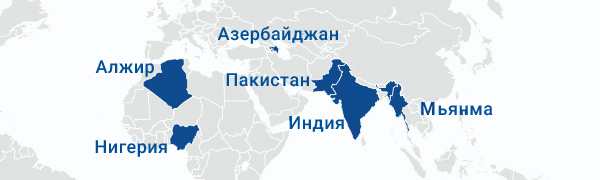 Нигерия – Продолжаются нападения на христианские общины на юге Кадуны, фулани убили 28 человек народности катаб; из христианской школы похищено 120 студентовАлжир – Три церкви снова вынуждены закрытьсяПакистан – Заведено дело по факту убийства христианина, работника завода, который скончался после нападения коллегМьянма – Пасторы арестованы за молитвы о мире в странеИндия – Экстремисты выгнали из деревни восемь семей христиан Азербайджан – Поправки в Закон о религии ограничивают церкви в вопросах назначения служителей и проведения собранийИтак, братия мои возлюбленные и вожделенные, радость и венец мой, стойте так в Господе, возлюбленные.Филиппийцам 4:1
Нигерия – Продолжаются нападения на христианские общины на юге Кадуны, фулани убили 28 человек народности катаб; из христианской школы похищено 120 студентов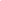 Вооруженные боевики фулани продолжают нападать на общины народности катаб в районе Зангон-Катаф на юге нигерийского штата Кадуна, где проживают в основном христиане. В ночь с 12 на 13 июля были убиты 10 человек, в том числе один младенец. Около 84% народности катаб исповедуют христианство.Двое мужчин были убиты в деревне Магамия, на которую вооруженные фулани напали около 11 часов ночи. Два часа боевики грабили и поджигали дома. Затем, в ночь на 13 июля, они направились в деревню Матей, где убили 8 человек, в том числе одного младенца. Все 156 домов этой общины и церковь сгорели. В соседней деревне Абуяб нападавшие подожгли церковь и как минимум 12 домов. Кроме этого боевики убили 18 человек народности катаб и разрушили множество домов в Макарау (11 июля) и в Варкане (9 июля).По подсчетам, с июля прошлого года боевиками фулани было убито не меньше 100 человек народности катаб, около 24 деревень этой народности сожжены, сотни гектар сельхозугодий опустошены. Из-за постоянной угрозы нападений фермеры не могут выходить на поля, поэтому растет бедность.Кроме того, ночью 5 июля вооруженные люди похитили 120 студентов из Баптистской средней школы “Вефиль”, это христианская школа-интернат в штате Кадуна. Позже солдатский патруль нашел одного из похищенных студентов измученным и бродящим в зарослях. Другой студент, отпущенный боевиками из-за болезни, рассказал, что со студентами обращаются хорошо, похитители даже разрешают им проводить религиозные собрания.Воззовите к Господу об освобождении студентов Баптистской средней школы “Вефиль”, которых удерживают боевики. Молитесь об их духовном, физическом и эмоциональном состоянии во время этого испытания и чтобы под покровом Господа они были в безопасности (Псалом 90:4). Просите, чтобы Бог утешил и укрепил христиан народности катаб, скорбящих о смерти своих родных и близких, да утешит Он всех плачущих (Матфея 5:4). Вспомните в молитве и о всех гонителях христиан, чтобы они приняли обличения Святого Духа и обратились ко Христу в покаянии.		В начало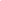 Алжир – Три церкви снова вынуждены закрытьсяТри церкви в районе Орана в Алжире вынуждены закрыться после долгой судебной тяжбы, которая тянется с 2017 года.4 июня административный суд Орана постановил закрыть эти три церкви, и 7 июля здания были опечатаны. Впервые закрыть эти церкви приказал губернатор провинции Оран в 2017 и 2018 году, но к концу 2018-го все они снова открылись.В августе губернатор опять инициировал рассмотрение этого дела, и результатом его стало решение суда о закрытии церквей.С конца 2017 года власти стали постоянно посещать церкви с официальными проверками, под предлогом проверки безопасности. Также они потребовали, чтобы церкви в обязательном порядке получили разрешение от Национальной комиссии по немусульманскому богослужению. Однако несмотря на множество запросов со стороны некоторых церквей, эта комиссия так никому и не выдала ни одного разрешения.С конца 2017 года в Алжире были закрыты как минимум 20 церквей, большинство из них остаются опечатанными до сих пор.Вознесите Господу в молитве наших братьев и сестер в Алжире, которые неоднократно сталкиваются с проблемой закрытия церквей. Молитесь о том, чтобы закрытые церкви в Оране и по всему Алжиру снова открылись. Молитесь о том, чтобы христиане черпали силу в примере, который оставил нам Иисус – как оставаться верным, не унывать и не падать духом (Евреям 12:3). Просите, чтобы вне зависимости от обстоятельств они продолжали сохранять уверенность, что ничто не отлучит их от любви Бога, дарованной нам во Христе Иисусе, и чтобы их вера привлекла многих их мусульманских друзей и соседей к Господу (Римлянам 8:35-39).		В началоПакистан – Заведено дело по факту убийства христианина, работника завода, который скончался после нападения коллегШахзад Масих, 36-летний христианин, пострадал от нападения Мухаммада Абдуллы и Мухаммада Физана. Инцидент произошел 18 июня на заводе GM Bora в Фейсалабаде, где все они работали. Юристы, выступающие от лица семьи жертвы, заявляют, что эти двое совершили жестокое нападение на Шахзада, нанеся ему серьезные внутренние травмы. Несмотря на оказанную медицинскую помощь, 20 июня Шахзад скончался.Шахзад начал работать на этом заводе в начале июня и остался на работе вместе с Мухаммедом Абдуллой и Мухаммедом Физаном, когда те на него напали.Полиция арестовала Мухаммеда Абдуллу и Мухаммеда Физана, а также Асада Махмуда, управляющего, который тоже принимал участие в нападении – об этом успел заявить Шахзад перед смертью.Благодарите Господа за участие христианских юристов в этом судебном процессе и молитесь, чтобы Бог направил и защитил их, пока они стараются добиться правосудия по делу о смерти Шахзада. Молитесь о том, чтобы рассмотрение дела происходило честно и в итоге было вынесено справедливое решение в отношении наказания виновных. Молитесь обо всех христианах Пакистана, которые страдают от нападок и притеснений на рабочих местах или вынуждены тяжело трудиться за очень низкую плату, не имею возможности сменить место работы, да утешит их Господь и да поддержит их наш ходатай пред Отцом (1 Иоанна 2:1).		В началоМьянма – Пасторы арестованы за молитвы о мире в странеТри пастора из штата Качин были арестованы за проведение молитв о мире в Мьянме. Марип Яу Шу, председатель Комитета по литературе и культуре Раванга (RLCC), подал на них в суд за проведение межденоминационного молитвенного богослужения в поселке Ногмунг в округе Путао 3 марта. После военного переворота 1 февраля, когда власть в Мьянме захватили военные, в стране продолжаются беспорядки.Пасторы Кошан Сингсар, З Кау Хтина и М Хаунг Ди были арестованы 28 июня. Председатель RLCC обвинил пасторов, расценив их действия как «нагнетание страха, распространение ложных новостей и подстрекательство к уголовным преступлениям против госслужащих». За это им грозит три года лишения свободы.14 июня Председатель RLCC получил одобрение от военных властей Путао на то, чтобы предъявить обвинения трем христианским пасторам.Качинская баптистская конвенция (KBC) просит молиться об освобождении служителей. Есть беспокойство по поводу состояния здоровья пасторов. Пастору Хаунг Ди уже за 70, у него высокое давление и проблемы с желудком. Другой пастор недавно пережил инсульт.Благодарите Бога за служение этих трех пасторов в Мьянме, за их верность и мужество в организации молитвенного собрания в марте. Молитесь о том, чтобы слово евангелия, провозглашаемое ими через личное свидетельство и через молитвенное собрание, принесло много плода (Колоссянам 1:6). Молитесь о здоровье пасторов (особенно о пасторе Хаунг Ди), чтобы они получили необходимую медицинскую помощь и чтобы Господь вмешался, даровав им освобождение и позволив вернуться к своим общинам и дальше служить народу Божьему.В началоИндия – Экстремисты выгнали из деревни восемь семей христиан Экстремисты разрушили дома восьми христианских семей и выгнали их из деревни. Это произошло в апреле в отдаленной деревне Сикапаи, округ Раягада, штат Одиша. Толпа разорила дома христиан и вынудила их покинуть деревню. Сначала семьям даже не давали забрать вещи, пока не вмешалась полиция и не успокоила ситуацию. Семьи укрылись в лесу неподалеку.Из 40 семей, проживающих в Сикапаи, только эти восемь исповедуют христианство. Около десяти лет назад они перешли из религии племени куи и с тех пор твердо держатся веры в Иисуса.Один из пострадавших христиан сказал, что напавшие на них “могут разрушить наши дома, но не нашу веру в Иисуса”. Одна девочка рассказала, как местные жители пытались заставить христиан поклоняться их богам и есть пищу, предлагаемую в храме, подчеркнув: “Они противостоят нам, потому что их боги, похоже, убегают от нашего присутствия в деревне”.Благодарите Бога за веру и стойкость христиан, изгнанных из деревни Сикапаи. Молитесь о том, чтобы слова этой маленькой девочки о силе Божьей поддерживали ее и других верующих, ободряя их в эти непростые дни испытаний. Просите Господа коснуться их гонителей и открыть им последствия их действий, а также то благословение, которого они лишились, изгнав христиан из своей деревни (Бытие 12:3). Молитесь, чтобы наш Небесный Отец поддержал наших братьев и сестер, прячущихся сейчас в джунглях, особенно теперь, когда сезон дождей в самом разгаре, а также позаботился в ближайшем будущем о новом жилье для них. Молитесь, чтобы Бог обогатил их благодатью и они творили добро своим гонителям (2 Коринфянам 9:8) и чтобы еще больше семей в Сикапаи обратились к Господу. Молитесь, чтобы власти в Индии содействовали религиозной свободе в стране, которая гарантируется конституцией.		В началоАзербайджан – Поправки в Закон о религии ограничивают церкви в вопросах назначения служителей и проведения собранийПоправки в Закон о религии, а также в Административный кодекс Азербайджана теперь потребуют от церквей назначать руководителей только с одобрения государства.Президент Азербайджана Ильхам Алиев подписал поправки 16 июня, теперь они стали официальным законом. Этот закон требует, чтобы Государственный комитет по работе с религиозными организациями давал свое одобрение на назначение всех неисламских религиозных лидеров в Азербайджане, где большинство населения составляют мусульмане.Чтобы подать заявку на назначение служителя иностранного происхождения или пригласить лиц иностранного происхождения для участия в собраниях, церкви и другие религиозные организации должны теперь иметь одобренный государством “религиозный центр” или офис (помимо места, где проводятся богослужения). Пока не ясна позиция в отношении тех общин, где уже есть служители иностранного происхождения, – нужно ли им создавать такой центр.В поправках также не разъясняется, каким конкретно образом церкви должны подавать заявки на признание и одобрение такого религиозного центра. Небольшие общины могут оказаться не в состоянии получить такое разрешение, и тогда они будут объявлены вне закона.Для проведения “массовых мероприятий”  за пределами одобренных государством религиозных зданий теперь церкви тоже должны получать разрешение от Государственного комитета, хотя что имеется в виду под массовыми мероприятиями, не уточняется. Особенно уязвимыми остаются небольшие церковные общины, которые не смогли получить регистрацию, так как некоторые из них собираются в частных домах. В апреле 2021 года Комиссия США по международной религиозной свободе внесла Азербайджан в специальный список “особого наблюдения” по причине “грубых нарушений свободы вероисповедания или терпимости к таким нарушениям”.Обратитесь к Господу в молитве о христианах в Азербайджане, которые думают сейчас, как им действовать в условиях нового законодательства. Просите, чтобы правительство Азербайджана управляло страной справедливо и мудро. Молитесь, чтобы Господь отменил действие нового Закона о религии и Его народ в Азербайджане возглавляли те служители, которых поставляет Он. Просите Его дать мудрость, надежду и мужество христианам, которые сейчас собираются на молитвенные встречи по домам, что теперь может оказаться вне закона. Молитесь о политиках, чтобы они признали положительное влияние христиан на общество и чтобы постановления этих политиков не искажались антихристианскими предрассудками. Молитесь о христианах, чтобы они не унывали, но старались любыми способами нести евангелие (1 Коринфянам 9:22).		В начало